17-21 сентября 2018 года  в  г. Сочи, в отеле Swissotel Sochi Kamelia 5*, состоялся V-й Ежегодный Страховой Бизнес Форум «Вызовы года 2018».Форум проводился при поддержке  Всероссийского союза страховщиков (ВСС). Официальным партнером выступил Российский Союз Автостраховщиков (РСА), Партнерами – АО «Российская Национальная Перестраховочная Компания» и ООО «ИнфоСтрой»Форум собрал 123  представителя из 61 компании Белоруссии, России, Узбекистана. Основная аудитория:  генеральные директора,  их заместители, финансовые директора, главные бухгалтера, руководители направлений. Открыла Форум  Элла Платонова  -  Вице-президент Всероссийского союза страховщиков, которая в своем выступлении представила краткий  анализ состояния страховой отрасли  в настоящее время, обозначила основные рыночные тренды, условия для развития конкуренции, формирования доверительной среды в страховании. Пленарная сессия была посвящена вопросам трансформации страховой отрасли, правилам поведения страховщиков при  реализации базовых и внутренних стандартов, перспективам развития различных видов страхования, возможностям и  перспективам маркетплейса и другим актуальным темам. Перед участниками выступили руководители Банка России: Светлана Никитина, Заместитель Директора Департамента страхового рынка; Юлия Молянова, Начальник Управления внедрения международных стандартов Департамента страхового рынка;  Ирина Мельникова, Начальник Управления профессиональных услуг на финансовом рынке Департамент стратегического развития финансового рынка; Вера Кудряшова, Начальник  Управления допуска субъектов страхового дела Департамента допуска и прекращения деятельности финансовых организаций;     Елена Комлева, Заместитель начальника Управления разработки и поддержки таксономии XBRL - начальник отдела таксономии надзорно-статистической отчетности Департамента обработки отчетности.Возможность эффективного обмена информацией и мнениями на всех уровнях обеспечило активное участие в обсуждении представителей  ВСС, РСА, НСА и руководителей компаний: Светланы Гусар (ВСС), Сергея Ефремова (ВСС и РСА), Максима  Данилова (ВСС), Корнея Биждова (НСА),  Людмилы Сенькиной  (РСА), Андрея Знаменского (ВСС и РСА), Евгения Васильева (РСА), Николая Галушина (РНПК), Елены Александровой  (СОГАЗ),  Михаэля Хергезеля (Цюрих), Алексея Охлопкова (ЮГОРИЯ), Александра Кудрякова, (ПАРИ), Аркадия Любавина(АСКО-Страхование).Важной частью Форума стала Тематическая сессия  для финансовых директоров и главных бухгалтеров страховых компаний,  Методологическим партнером которой  выступила  аудиторско-консалтинговая группа «ИНТЭК-Аудит». В рамках проведения мероприятия  памятными сувенирами были отмечены участники Форума, которые уже в течение пяти лет   активно содействовали в его подготовке и проведении.Широкое освещение Форум получил в изданиях: Интерфакс, Ведомости, ТАСС, Банки.ру, Коммерсант, Россия сегодня, Коринс.ру , АСН, Страхование в Беларуси.Материалы Форума доступны на сайте https://www.ins-df.com/ 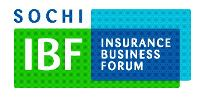 